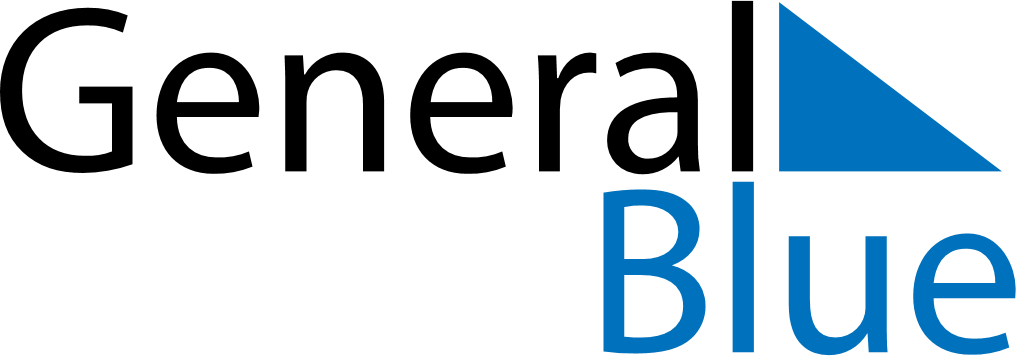 April 1988April 1988April 1988April 1988April 1988SundayMondayTuesdayWednesdayThursdayFridaySaturday123456789101112131415161718192021222324252627282930